Publicado en Madrid el 24/05/2024 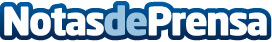 El máster en Supply Chain de la Cámara de Comercio de Madrid: transformación digital y la excelencia logísticaLa gestión eficiente de la cadena de suministro se ha convertido en un factor crítico para el éxito empresarial. En respuesta a esta necesidad, la Cámara de Comercio de Madrid y la Universidad Complutense de Madrid han unido fuerzas para ofrecer el máster en Supply Chain Management, un programa educativo innovador que no solo aborda las técnicas tradicionales de logística, sino que también integra formación avanzada en transformación digital, sostenibilidad y análisis de datosDatos de contacto:Cámara de Comercio de MadridCanal Inizia625622722Nota de prensa publicada en: https://www.notasdeprensa.es/el-master-en-supply-chain-de-la-camara-de Categorias: Madrid Logística Movilidad y Transporte Formación profesional Universidades Innovación Tecnológica http://www.notasdeprensa.es